Shetland Golf Club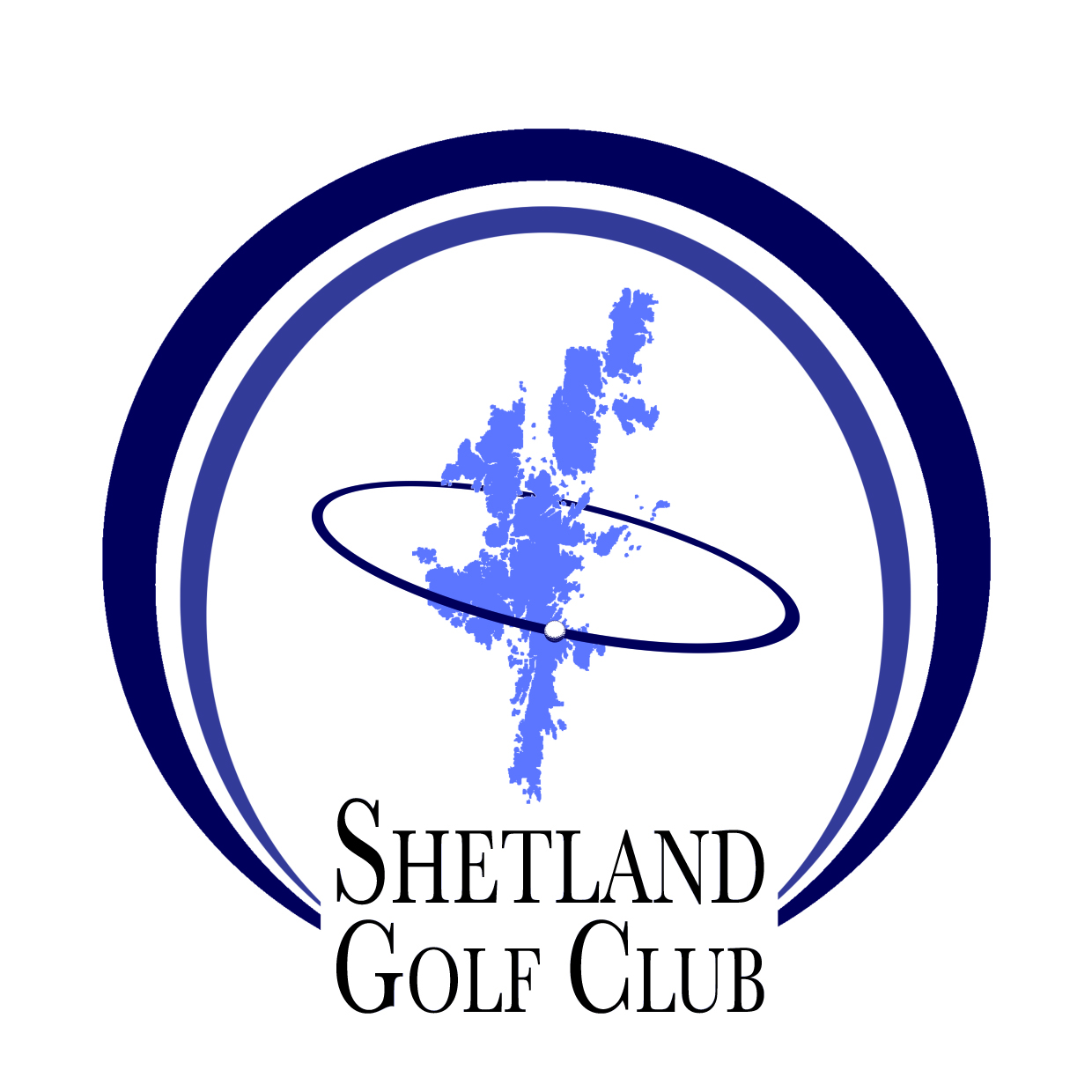 Dale, Gott, Shetland, ZE2 9SB Tel. 01595 840369NEW MEMBER APPLICATION FORM 2022Membership year is from 1st January to 31st December. This form must be completed and sent/emailed to the Membership Secretary, Dale, Gott, Shetland, ZE2 9SB. Email: membership@shetlandgolfclub.co.ukPayment method options are by Direct Debit, or in full by BACS, cheque or cash. Details for making payment by BACS :  – sort code 800882, account 00727093 using your name as reference.Direct Debits can be set up using the club form, available to download from SGC website.  Cheques should be made payable to Shetland Golf Club and sent  to the clubhouse, Dale.  Please do not post cash to the clubhouse. Adult Member:                                 Aged over 22 and under 70 on 1st Jan 2022£280Senior Member:                               Aged over 70 on 1st Jan 2022£230North Isles Member:                       Must reside in North Isles (Yell, Unst, Fetlar, or Whalsay)                £200Young Adult Member:                    18-22 years old as at 1st Jan 2022£150Whalsay Golf Club Member:         Must be a full member of WGC.£90Junior Member >16:                       Over 16 years old as at 1st Jan 2022£50Junior Member<16:                        Under 16 years old as at 1st Jan 2022£30FIRST YEAR BEGINNER RATE: Only available to golfers taking up the sport for the first timeFIFIRRST YEAR BEGINNER RATE: Available to golfers taking up the sport for the first time.£160Full Name:Date of Birth :Address:Address:Post Code:Email:Mobile:Home tel:Membership category:Membership category:Membership fee :  £Payment method :                                                                                                                                                        Payment method :                                                                                                                                                        Do you have a current WHS handicap index ? Do you have a current WHS handicap index ? Do you have a current WHS handicap index ? YES/NO    (if YES, give CDH no:                                                     )YES/NO    (if YES, give CDH no:                                                     )SGC will retain your personal data securely and in line with the General Data Protection Regulations.Please sign below to confirm your consent : (if you are under 16 yrs we also need your parent/guardian signature) Signature:                                                                                                                                              Date: SGC will retain your personal data securely and in line with the General Data Protection Regulations.Please sign below to confirm your consent : (if you are under 16 yrs we also need your parent/guardian signature) Signature:                                                                                                                                              Date: SGC will retain your personal data securely and in line with the General Data Protection Regulations.Please sign below to confirm your consent : (if you are under 16 yrs we also need your parent/guardian signature) Signature:                                                                                                                                              Date: SGC will retain your personal data securely and in line with the General Data Protection Regulations.Please sign below to confirm your consent : (if you are under 16 yrs we also need your parent/guardian signature) Signature:                                                                                                                                              Date: SGC will retain your personal data securely and in line with the General Data Protection Regulations.Please sign below to confirm your consent : (if you are under 16 yrs we also need your parent/guardian signature) Signature:                                                                                                                                              Date: 